NEWSWATCH   Vol. 2015-2016 No. 8                                                                                                              April 2016   __________________________________________________________________________________Next regular meeting: 5 p.m., Wednesday, May 11Meadowood Retirement Community, 2455 Tamarack TrailIt’s fun and it’s free: buffet dinner, folk duo to close out academic yearThe IU Retirees Association will retrace its proud history when members gather at Meadowood on Wednesday, May 11, for the last meeting of the academic year. Instead of a potluck, members will enjoy a social hour, then a sumptuous buffet dinner, followed by eclectic entertainment. And it’s all free! “Meadowood was actually officially founded by the Annuitants as one of its first projects,” IURA historian Bob Dodd points out. “Of course Herman B Wells was the driving force behind its founding, but he did it through the newly formed organization, the Annuitants, which he also was the major leader in founding.” The IU Annuitants Association was the precursor of the IURA.The evening will begin at 5 p.m. in the Terrace Room, with soft drinks, wine, and hors d’oeuvres. Meadowood is hosting the dinner, which will start about 6 p.m. IURA members will have exclusive use of the dining room. The buffet will feature pan-seared salmon; herb-crusted pork tenderloin; scalloped tarragon potatoes; steamed asparagus in lemon zest; and a vegetable blend. Assorted breads, chopped salad, coffee, iced tea, and water will be available. Dessert is Meadowood Robert Redford, a layered chocolate pudding and whipped cream on a graham crust. 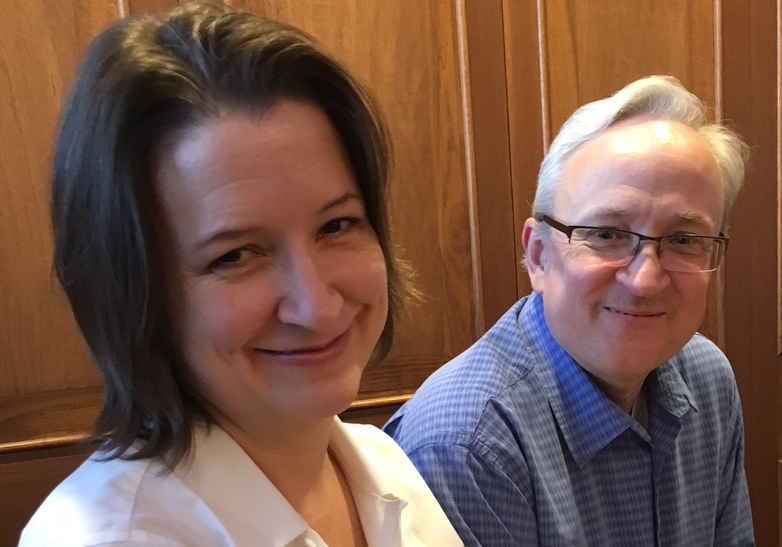 G&R will provide after-dinner entertainment. Greg Buse and Rebecca Keith form a folk duo that sings everything from contemporary indie folk to classic tunes to original material written by Greg. Greg and Rebecca both work at IU. Although they met in 2002, they didn’t begin performing together until 2013.Renovations of the Peterson Room at the IU Foundation made the traditional potluck impossible. Thanks to Meadowood’s generosity, the hospitality committee (Harriet Pfister, Carol Stokes, and Martha Wailes) came up with this alternative. IURA board member Doug Porter has arranged for people to park in the former Cyclotron lot on Milo Sampson Lane. A bus will shuttle retirees from there.“So that we can prepare name tags and Meadowood knows how many guests to expect, members need to sign up for the dinner,” says IURA President Jo Daron. Please email Jo, jdaron@indiana.edu, or call her at 812-824-7434, by no later than May 5. She will also receive requests for special dietary needs. No one knows what will happen:Hershey gives state of presidential raceDemocrats and Republicans choose convention delegates differently, and that difference has a huge impact on the nomination process, political scientist Marjorie Hershey told a packed room when the IURA met at the University Club on April 13. Democratic primaries and caucuses use proportional representation, with the candidate getting the same percentage of delegates as votes in the primaries and caucuses. Candidates who aren’t in the lead can stay in the race longer, Margie said, but it’s harder for them to catch up. “Even though the media needs this to be a good story,” a tight race with Bernie Sanders’ prospects looking better and better in the short run, she said, in the long run his prospects look worse and worse.Republican primaries and caucuses typically are some form of winner-take-all, and a candidate in second place can jump more quickly. Still, at the convention 95 percent of delegates are bound by law to vote for the winner of their state or district. Only if a nominee is not chosen on the first ballot can there be a contested convention. That happened last in 1952, and almost no one understands the rules, which the credentials and rules committees will set.Why is this unusual campaign happening? Margie gave two reasons. Media coverage has had more impact than usual. “Donald Trump is a media machine,” she said. He has received seven times more coverage than his nearest rival. And the U.S. is undergoing more demographic change than at any previous time. As of last year, the majority of children being born are people of color. How will the presidential race affect Congressional races? “The Republicans may have to give up on the presidency in order to save the Senate,” she said. “The Koch brothers have pretty much pulled out of the presidential election.” The House is in no danger, but the Senate is iffy, with senators who were elected in the 2010 Tea Party wave up for re-election. Three new IURA board members electedAt the April 13 meeting three people were elected to three-year terms on the IURA board. They are Mary Ellen Anderson, Eugene B. “Bill” McGregor Jr., and Debora “Ralf” Shaw. Jo Anne Bowen and Don Granbois are retiring from the board. Jo Daron will continue as past president.In other business conducted at the annual meeting of the Retirees Association, treasurer Don Granbois reported a balance of $4,014.34. The IURA is funded solely by membership dues, which this year raised $4,780. Expenses this year – including printing and mailing the newsletter and directory, gifts for speakers and performers, sending two representatives to the Big Ten Retirees Association conference – are $5,430.49. “Expenses exceeded income this year, in large part because the remodeling of the Peterson Room required two meetings to be held elsewhere, where fees are charged” (University Club and the Neal-Marshall Center’s Grand Hall), Don explained. Nevertheless, he said, given the carryover with which the year started, “we end the year with a reasonable balance.” Harriet Pfister announced the final figures for the United Way drive. Retirees exceeded the $145,000 goal by 21 percent, pledging $176,333.34. Wain Martin put it succinctly: “You’re wonderful.”IURA President Jo Daron thanked those who provided refreshments for the meeting: Kate Kroll, Marian Michael, Harriet Pfister, and Anna Radue. Remembering our friendsTwice a year since 2008, in the April and August issues, Newswatch memorializes members who have died since the last listing. Because of space limitations, only IURA members can be included. Please notify me (jschroed@indiana.edu, 812-332-5057) of any omissions.Judy Schroeder, Newswatch EditorJohn W. Ahlhauser died March 29 in Milwaukee, Wis. He was 92. A Milwaukee native, John was an Army radio intercept operator in the Pacific during World War II. After graduating from Marquette University in 1948, he began working for the Milwaukee Journal, where he spent more than two decades as a photojournalist. He was president of the National Press Photographers Association and a founder and longtime president of the National Press Photographers Foundation. In the early 1970s he moved to Bloomington. While teaching journalism, he earned his master’s and Ph.D. from IU, writing his dissertation on the electronic newspaper. He received the IU Media School’s Distinguished Alumni Award in Journalism in 2015. John served on the board of the IU Annuitants Association, the precursor of the IURA, from 1995 to 1999 and was president during 1997-98. His wife, Lois, survives. Louis “Lou” Biagioni died Feb. 2 in Bloomington. He was 84. A native of Somerville, Mass., he graduated from Boston College. After military service, he obtained an MBA from IU and a Ph.D. from the University of Missouri. He served as chair of the accounting department at the University of Iowa before joining the IU faculty in 1974. He integrated computer technology into the accounting curriculum and participated in the exchange program between IU and Ljubljana University in Slovenia. Faculty adviser to numerous student organizations, he was an associate dean at the Kelley School of Business. Lou served on the audit committees of the IU Credit Union and the IU Foundation. He also volunteered with the Boys’ Club, Monroe County History Museum, and St. Charles Catholic Church. Joan, his wife of 60 years, survives. Douglass “Doug” Boshkoff died Nov. 15, 2015, in Bloomington. He was 85. A native of Buffalo, N.Y., Doug earned a bachelor’s degree in economics at Harvard and a law degree at Harvard Law School. After practicing law in Buffalo, he was hired for a one-year position at IU in 1961. He taught at the Maurer School of Law until his official retirement in 1995, serving as associate dean and acting dean. He continued to teach his favorite class, Contracts, for another 20 years, finally retiring in 2014. In his career he taught more than 10,000 students, including one-third of Indiana’s practicing attorneys. He received IU’s Distinguished Teaching Award. He was the author of three books and more than 70 articles and was awarded the McKinney professorship for excellence in scholarship. Doug was an avid traveler, art collector, and connoisseur of food and wine. Ruth, his wife of 58 years, survives.Thea Fritzinger Brown died Jan. 26 in Blooming-ton. She was 69. A native of Greencastle, Ind., Thea graduated from Indiana Business College. She worked for Hulman and Company in Terre Haute before moving to Bloomington and joining the IU staff. She was executive assistant to the University Chancellor and for 13 years assisted the director of the German Marshall Fund program. In 2002, she retired from UITS after 35 years at IU. For 21 years she was a volunteer at the Indianapolis Zoo and wrote articles for the volunteer newsletter. She was a member of the American Association of Zoo Keepers and the Oak Ridge Boys Fan Club. She enjoyed traveling, cross stitching, flowers, and anything to do with animals. Charlie, her husband of nearly 50 years, survives. Gertrude “Peggy” Frary Cooper died Jan. 15 in Bloomington. She was 86. A native of Jackson Heights, N.Y., Peggy studied journalism at Butler University before marrying Richard “Dick” Cooper in 1952. He died in 2014. Peggy was president of the Women’s Association at First Presbyterian Church. She was a volunteer for Boy Scouts, Girl Scouts, and Meals on Wheels. She enjoyed dancing, tennis, reading, poetry, bridge, theater, and travel. She was a 50-year member of P.E.O. and founded its Chapter CR in Bloomington. Margaret Joann Emerson Dodd died April 6 in Albuquerque, N.M. She was 80. Born in Owensville, Ind., Joann received a BS in business education from IU in 1957. She worked as a secretary at Caltech while her husband earned his doctorate. She was fond of hiking, photography, music, antiques, and reading. She was a member of the Bloomington Garden Club and had co-chaired its Summer Garden Walk. For 26 years she worked at the American Red Cross (now Hoosier Hills) book sale and was named 2013 Volunteer of the Year. A bird-watcher, she was active with the Sassafras Audubon Society. She volunteered at the Monroe County History Center and at the Meadowood greenhouse and was treasurer of First Presbyterian Church. She traveled to more than 40 countries. Joann is survived by her husband of nearly 60 years, Bob, professor emeritus of geology and IURA historian.Sandra “Sandy” Dyer Hertling died Nov. 28, 2015, in Bloomington. She was 77. A native of Monticello, Ind., she participated in concert choir at Ball State University. After graduation, she taught in Monticello until moving to Bloomington so her husband could complete his doctorate. After three years in DeKalb, Ill., the family returned to Bloomington. Sandy had a private piano studio and was choral and elementary music specialist at Binford School for 18 years. She served on the board of the Indiana Music Education Association. She sang in the chancel choir at St. Mark’s United Methodist Church and was a member of the IU Theatre Circle board. She was one of the founders of the Lotus World Music and Arts Festival. She enjoyed traveling, photography, and gardening. Jim, her husband of nearly 52 years, died in 2014.Barbara Henn died Dec. 22, 2015, in Bloomington. She was 79. A native of Beech Grove, Ind., she earned her bachelor’s degree at Concordia Teachers College in Chicago. After earning her master’s degree in library science at IU in 1967, Barbara served the IU libraries at the IU regional campuses services center, the business school library, and the acquisitions, automated processing, and government documents departments. She retired in 2001. She was a member of the American and the Indiana Library Associations, the regional group of Technical Services Librarians, and Beta Phi Mu. Books were her passion, but she also enjoyed travel, IU basketball, music, chocolate, and animals, especially her schnauzers. Doris Pilgrim Lotz died Oct. 29, 2015, in Bloomington. She was 84. A native of Sterling, Ill., she attended Beloit College before transferring to Northwestern University, from which she received bachelor’s and nursing degrees in 1954. She promptly married her high school sweetheart, then an officer in the Air Force. After he left the military, they settled in Bloomington. Doris was a nurse at the IU Student Health Center and soon became director of nurses, a position she held until she retired in IU Retirees Association	Nonprofit Org.P.O. Box 8393	U.S. Postage PAID	Bloomington, IN 47407-8393	Bloomington, IN	Permit No. 21995. Following a campus outbreak of measles in 1983, she co-authored an article in the Journal of American College Health titled “Measles (Rubeola): The Control of an Outbreak at a Large University.” Doris enjoyed reading, traveling, and IU sports, especially basketball and football. She is survived by her husband of more than 60 years, Art, longtime Maurer School of Law assistant dean.Kent Owen died Dec. 5, 2015, in Anderson, Ind. He was 77. He was proud to be a seventh-generation Hoosier. As an IU undergraduate, he was president of the Interfraternity Council and a member of the GE College Bowl team. Kent worked for the original Saturday Evening Post and published articles in the American Spectator and the Wall Street Journal. He earned his master’s degree at IU and taught literature and writing at Albion College, Earlham College, and IU. He also worked at the Agency for Instructional Television. A member of Phi Kappa Psi, he was its national Mystagogue for 28 years. A Republican precinct committeeman and a member of the Bloomington Rotary Club, he served on the boards of the Society of Indiana Pioneers, the Monroe County Public Library, and the MCPL Foundation. Kent is survived by his wife of 54 years, Suzann Mitten Owen, the IURA webmaster.Dorothy “Dottie” Lockman Raber died Dec. 2, 2014, in Bloomington. She was 93. A native of Beech Grove, Ind., she graduated from Purdue University and the dietetics program of the IU Hospitals, she was a dietitian at the IU Hospitals in Indianapolis. After moving to Bloomington in 1962, she was a dietitian in the food services department of the IMU. She retired in 1984. She was secretary of the IU Annuitants Association, the precursor of the IU Retirees Association, from 1989 to 1990 and served on its board from 1988 to 1991. For 15 years Dottie was director of volunteers at Bloomington Hospital. A member of Psi Iota Zi, she served as co-chair of the Bloomington Meals on Wheels program. She enjoyed sewing, bridge, and baking. She is survived by her husband of 71 years, Nevin, longtime business librarian at IU. Dorothy “Dot” Moore Spore died Sept. 12, 2015, in Bloomington. She was 91. A native of Indianapolis, she graduated from the IU School of Education. Her first teaching job was at Unionville School. While raising her children, she held several teaching and substitute teaching positions over the years. She was a longtime 4-H leader and was active in her home economics club. She taught Sunday school at Mount Gilead Church and was later a member of First Christian Church. Dot served on the board of the Monroe County History Center. She is survived by her husband of 65 years, Gerald, who retired from the University Bursar’s Office.May celebrates art, creative agingThe opening reception for the annual art exhibit, cosponsored by the Emeriti House and the IU Retirees Association, is Friday, May 6, from 5 to 7 p.m. at the Emeriti House, 1015 E. Atwater Ave. Parking is available at the Atwater Garage. The reception is part of Bloomington’s Creative Aging Festival, which celebrates Older Americans Month. At the April 13 meeting IURA member Gail Londergan, a member of the city’s Commission on Aging, distributed brochures with the month’s activities. For a complete description of events, go to www.bloomington.in.gov/coa.About this newsletterNewswatch is published eight times each year, August through April, except for February. To correct your address or be removed from the list, please contact database manager Doris Wittenburg, dwittenb@indiana.edu. Judy Schroeder writes Newswatch. 